误杀Wù Shā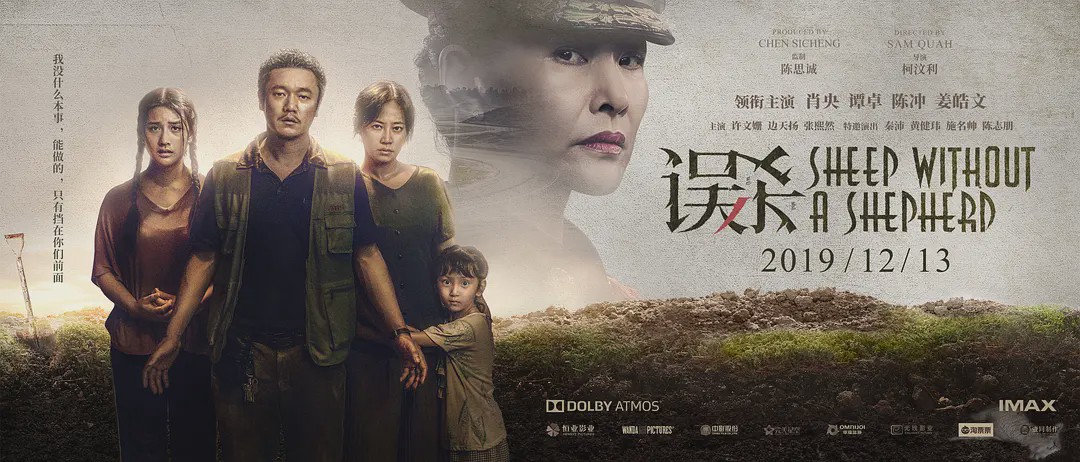 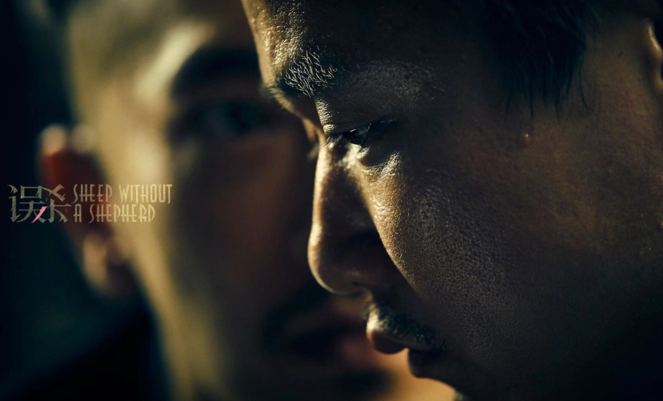 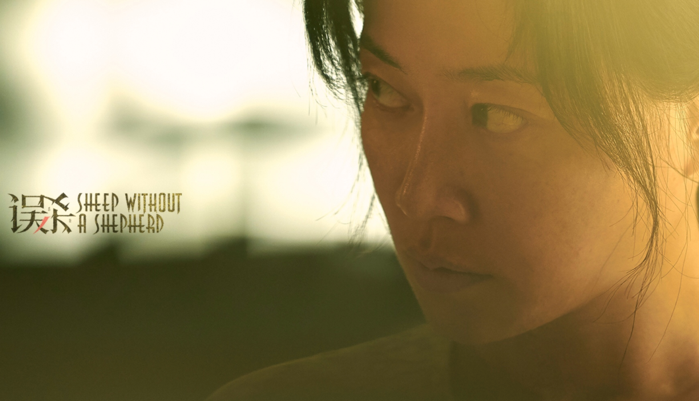 人物：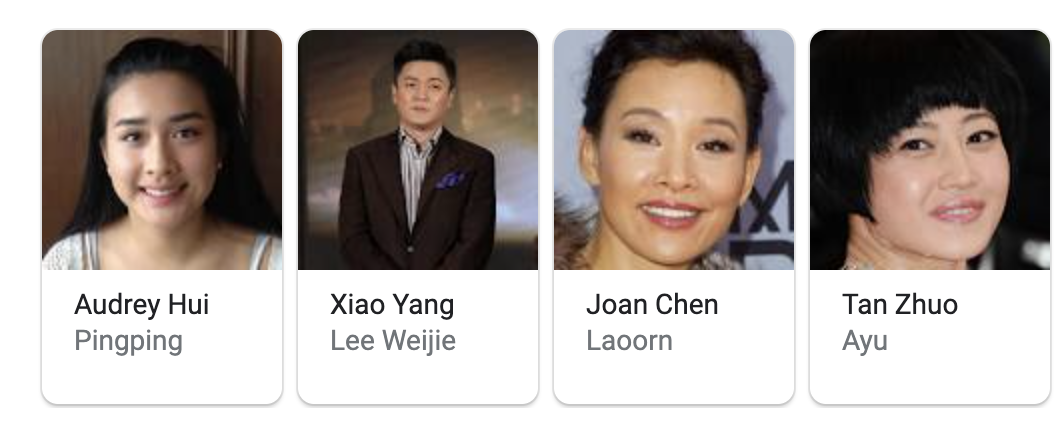 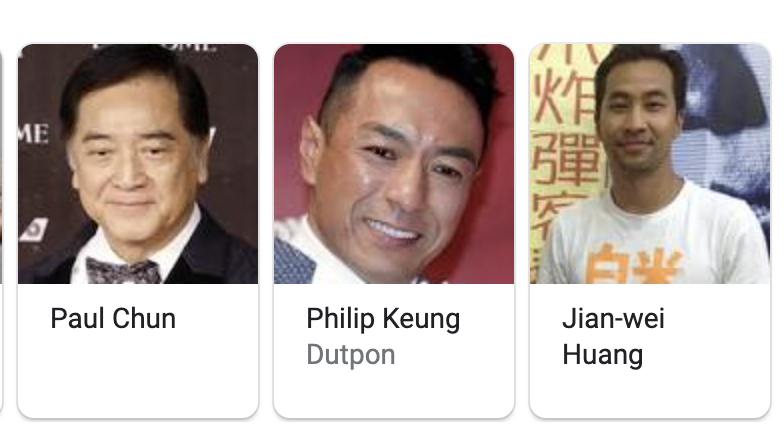 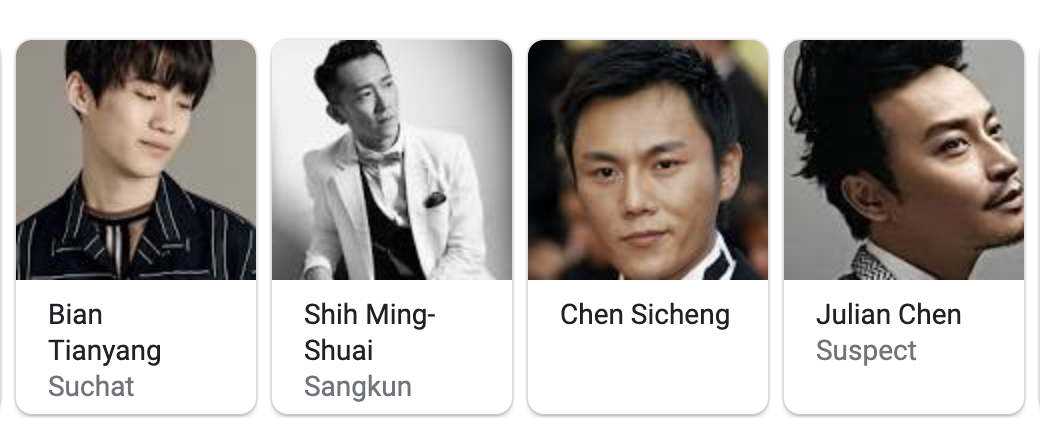 （一）Weijie：你好，我叫李维杰。我爱我的家。我有一个太太阿玉。我还有两个女儿，她们是平平和安安。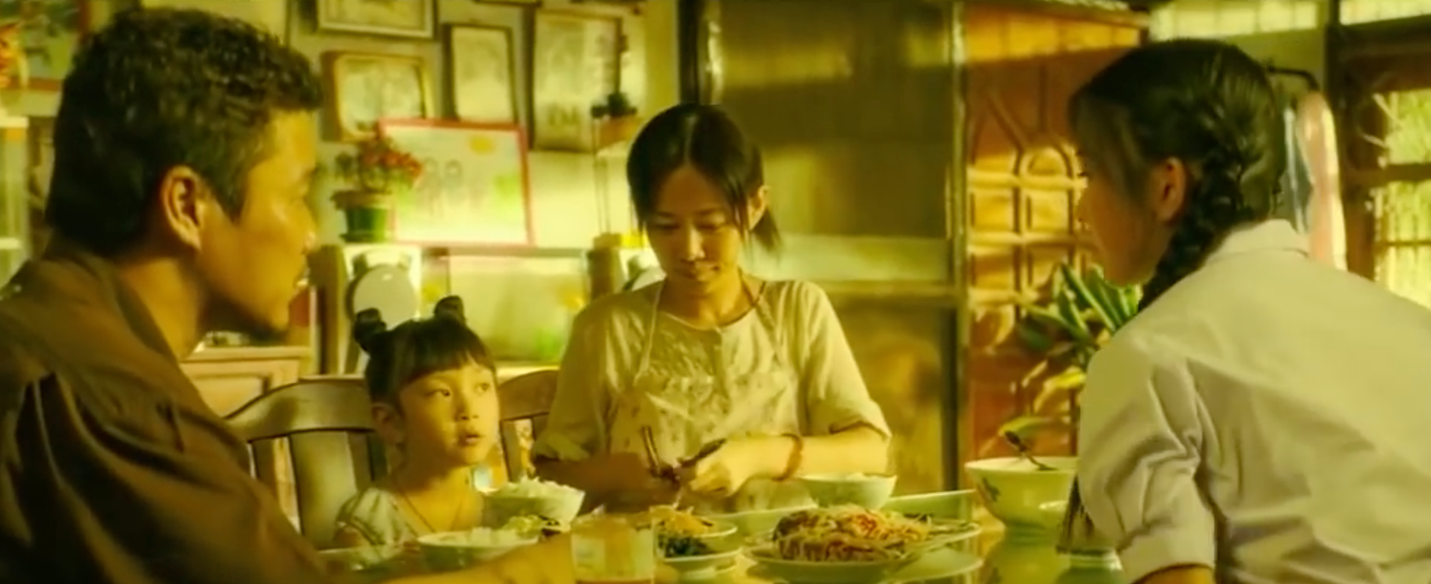 Pingping：爸爸，我可以去夏令营吗？Ayu: 夏令营很贵！Pingping：你们很小气！Weijie：好吧，没问题！我要你开心！（二）夏令营SuChat: 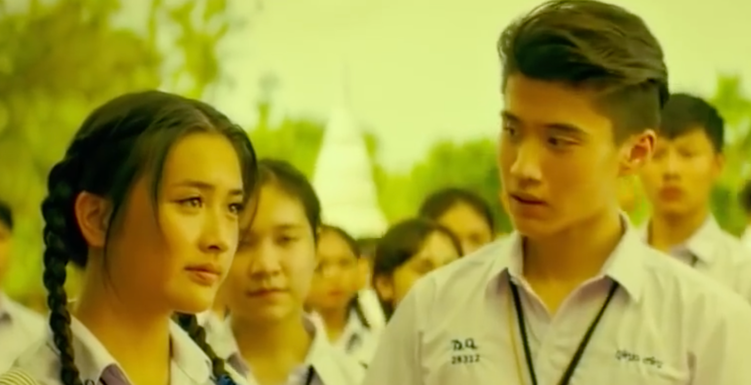 你好，你很漂亮，很高兴认识你！Pingping：你是谁？我不认识你！SuChat: 我是SuChat, 我很有钱。你做我的女朋友，好吗？Pingping：不！我不喜欢你。SuChat: 你要喝什么？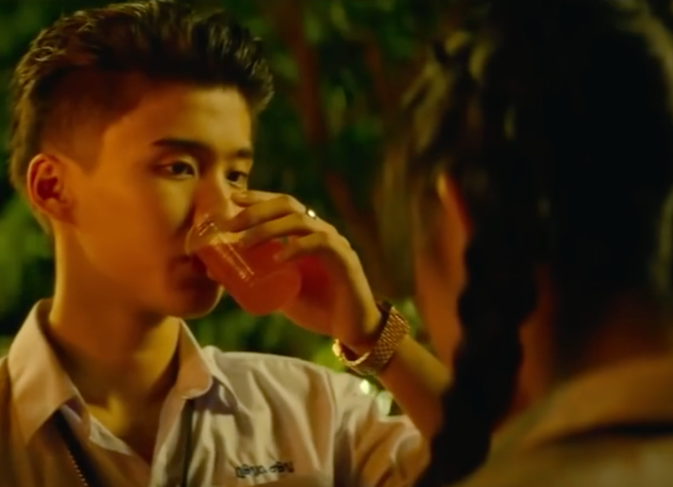 Pingping：我不喝！SuChat: 这是果汁。干杯！Pingping：好吧……（三）平平的家SuChat:  平平，我喜欢你！我爱你！Pingping：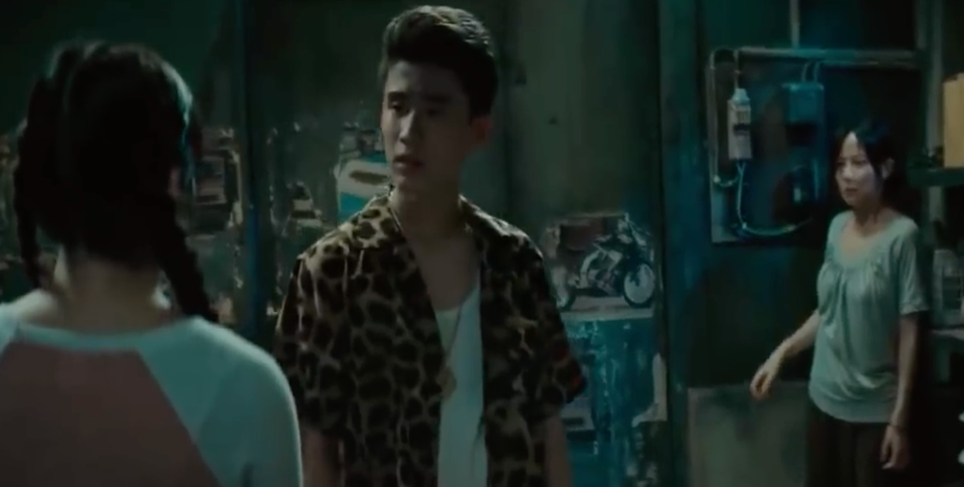 我不爱你！滚！Ayu:  你是谁？SuChat:  我是她的男朋友！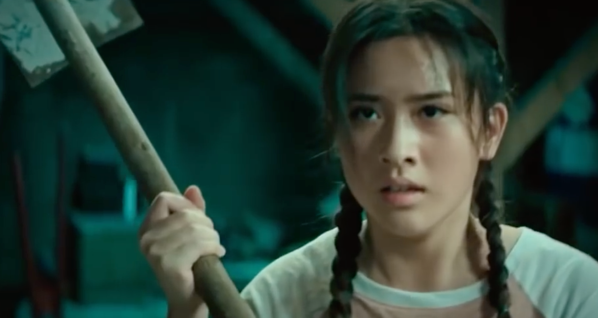 Pingping：妈妈，他不是我的男朋友。我很害怕！Ayu:  你不是她的男朋友。滚！SuChat:  我很生气！我要杀了你！Pingping：不要打我的妈妈！SuChat:  啊！！！！！（四）平平的爸爸Weijie: 平平，阿玉，你们好吗？Ayu: 我们不好！我们很害怕！Weijie: 怎么啦？Pingping：爸爸，SuChat 死了！我们杀了他。Weijie: 啊！？天啊！Pingping：爸爸, SuChat有黄色的车。Weijie: 我想一想……我有办法了！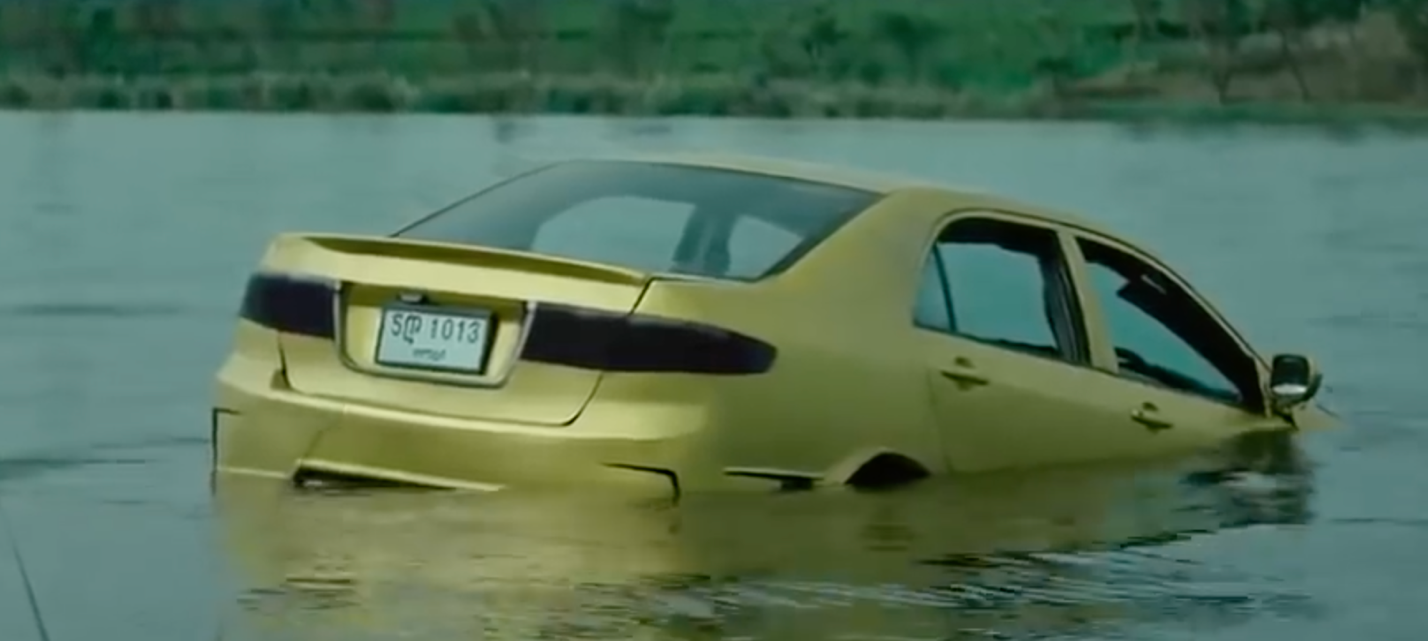 Weijie: 不要担心！我是爸爸，我会保护你们！（五）“旅行”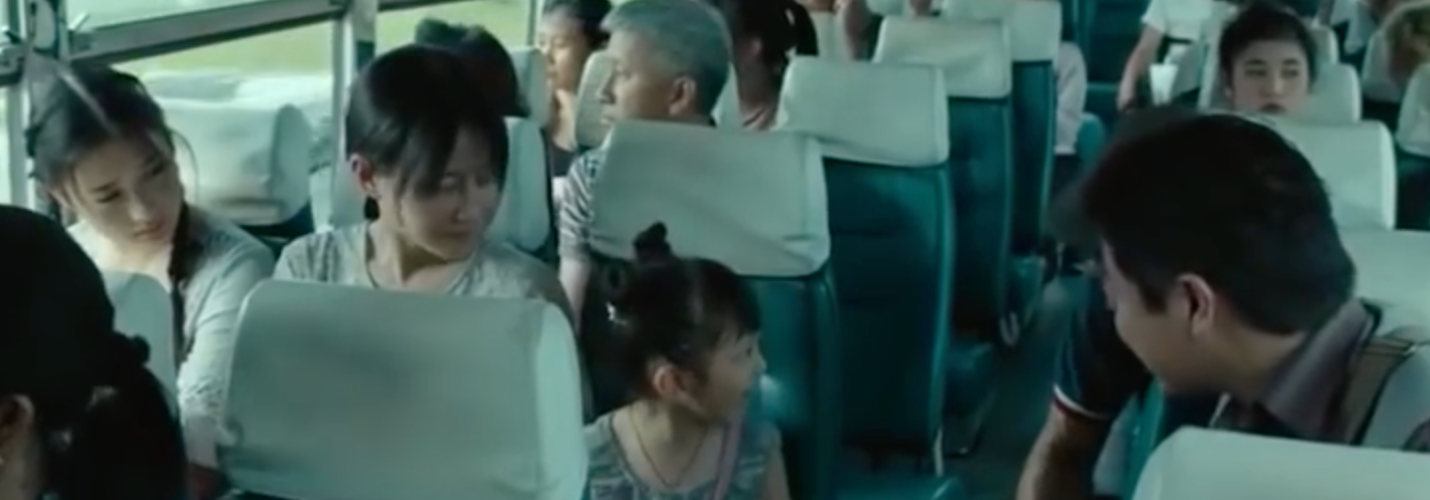 The conductor: 你好，你们要去哪里？AnAn: 你好，叔叔！我们去旅行。Weijie: 我们去看泰拳。Pingping: 我们去吃冰淇淋。Ayu: 我们去逛街。The conductor: 好，你们玩开心！AnAn: 谢谢！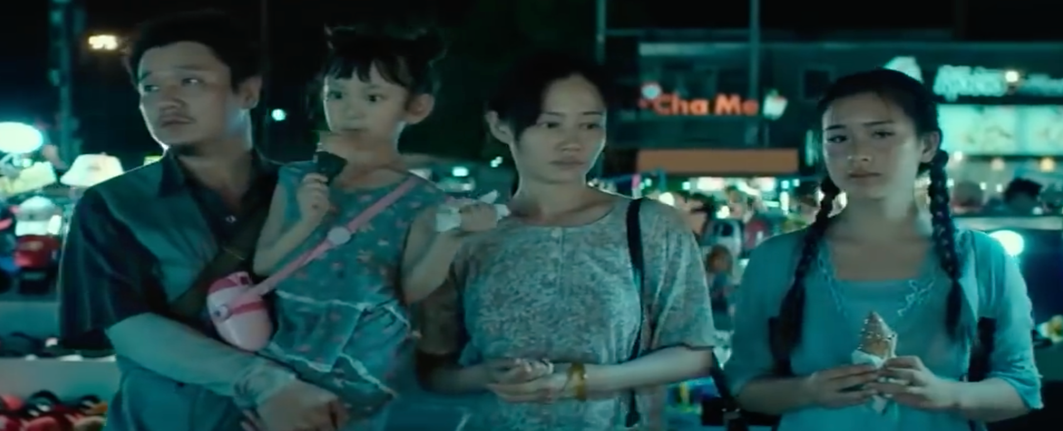 （六）我的儿子不见了Laoorn: 我很着急！SuChat 不见了！Dutpon: 我也很着急！SuChat 不见了！Laoorn: 儿子在哪里？Dutpon: 儿子在哪里？ (phone rings)Officer: 你好，我们找到了他的车，他的黄色的车。Dutpon: 我们马上来！Laoorn: 天啊！我很伤心！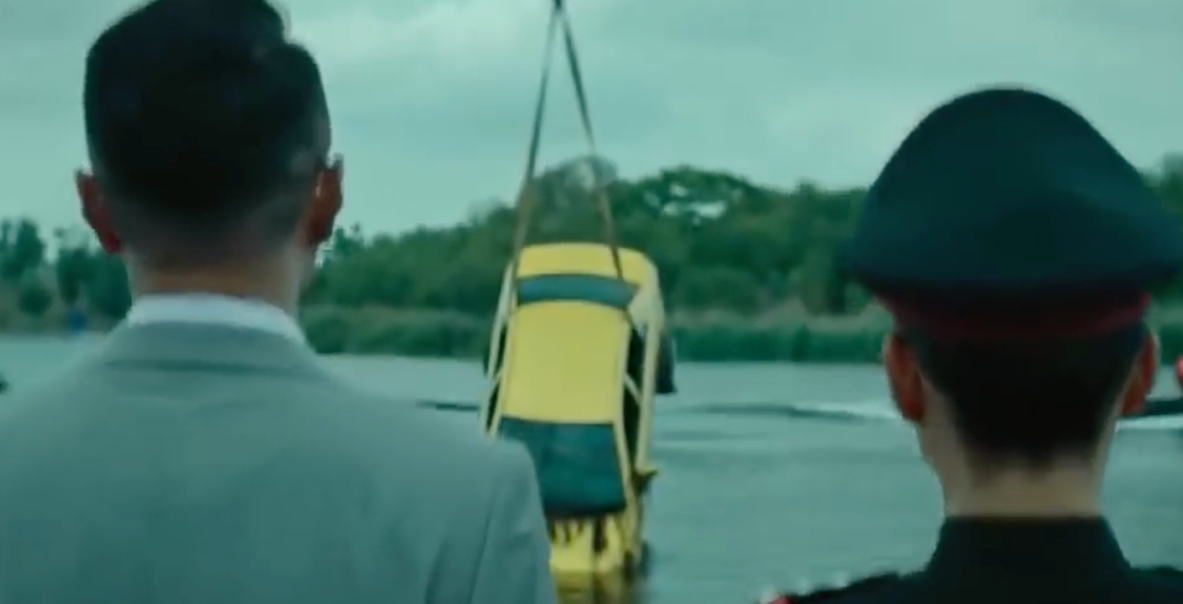 